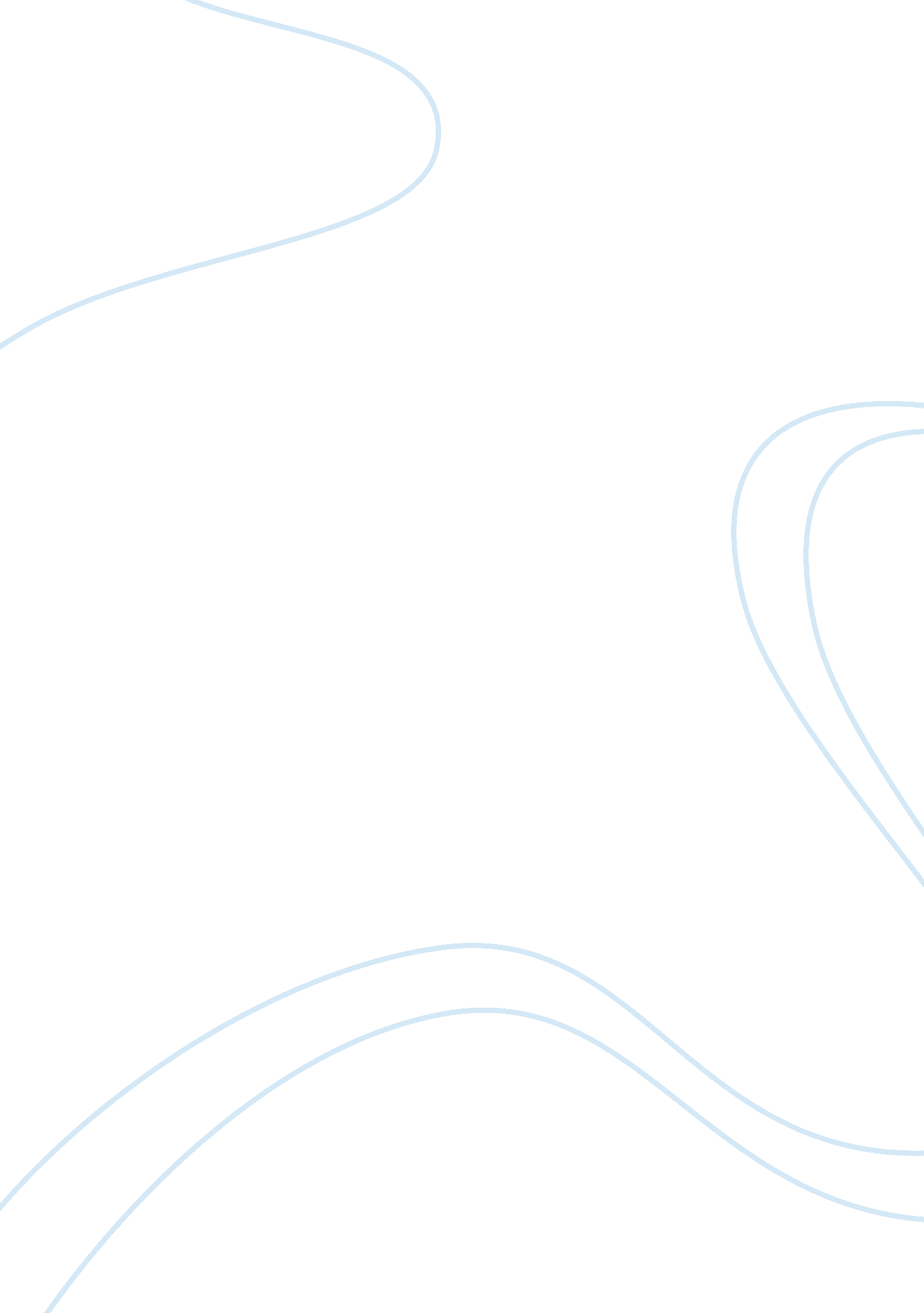 Using details and references from the material and answer 2 questionsArt & Culture, Music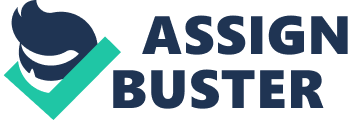 a)The reasoning behind why a person dances can affect their movement quality, intensity and committiment, this is because while dancing one will be thinking back in his/her mind that this is preserving one’s culture and thus, keeping it real” Break dance originated from the African-American and Latino communities who lived in the lower socio-economic areas of New York City in the 1970s. These families usually resided in government subsidized housing commonly called projects and the dance itself emerged within these communities in the context of “ block parties” These parties derived their name from the fact that they were held on street corners and in local parks. Thus people from all over the neighborhood would come together to play music, dance and sing(rap). This means that for them to be able to do the proper break-dance one has to have that feeling that they are coming from one place and that they are “ keeping it real “ For instance when one is performing in a jam(which is a place where people can come to dance and practice, and just mingle with other dancers in the community)there is usually no pressure to perform to anyone or anything as compared to when one is dancing in a competition in a big arena. This really creates a huge difference. 
Another type of reasoning that really affects how a person dances is when you are speaking about the music as the heart your culture. Thus when the break-dancers hold block parties it is all about a spontaneous response of the body to the music beats, and it is not about what move they did, but how they did it. This is actually the real foundation of the dance. Another important factor is the reasoning about where you come from; breakdance culture was predominantly practiced by lower class, ethnic minorities and the dancers here created it as a way to earn respect in society, since these kids find it hard to earn respect in mainstream society because of their lower habitus (Bourgois 2003). This was and still remains a big influence. 
2. Culture can be somehow bought and sold. This becomes very clear in this particular article whereby in the 1970s the break-dance culture became highly globalized and the pioneers of break-dance lost their role as the sole educators and owners of the bboy culture. Since nowadays the dance may be viewed on television and the internet, people from all over the world can now” learn” the habitus from the comfort of their own home. Thus it is possible to pay for the internet and take part in online discussions, view tutorials and events and even post your thoughts and opinions of a certain culture or break-dance for instance. This ease of accessibility into the culture has resulted in a new generation of break dancers who come from a variety of socio-economic backgrounds with the majority being either middle or upper-middle class (Kong 2010). Thus by the virtue of break-dance or a certain culture being aired over the television, many people around the world are now involved in other people’s culture. Thus culture can be commercialized and spread to other countries via music videos clips and films, and then everybody would participate and be part of the culture. 
The representation of the culture being purchased does not accurately represent the culture’s practices in entirety. This is because there is no that physical interaction and much as one ay claim to learn, there are always limitations. There is also bound to be a lot of misrepresentation of the true nature of the culture. For instance there is a big conflict when it comes to the old break-dancers and new break-dancers of the 21st century. Thus there is a struggle due to the drastic changes within the culture which have led to many disagreements over a unified global identity. We cannot understand the effects of the increasing use of new media especially the internet. Our world today revolves around this technology and our society has changed because of it. In the past learning of any dance was purely through oral and demonstrative tradition of teaching which was very successful. 
Work Cited 
http://www. amazon. com/Breakdancing-Mr-Fresh/dp/0380881535 